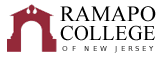 American Studies—Elementary Education CertificationRecommended Four-Year Plan (Fall 2020)
This recommended four-year plan is designed to provide a blueprint for students to complete their degrees within four years. These plans are the recommended sequences of courses. Students must meet with their Major Advisor to develop a more individualized plan to complete their degree.  This plan assumes that no developmental courses are required.  If developmental courses are needed, students may have additional requirements to fulfill which are not listed in the plan and degree completion may take longer.NOTES: * denotes only if needed++Note that 3 upper-level writing intensive courses are requiredContinued on Back PageTotal Credits Required: 128 creditsGPA: AMER: 2.0; Teacher Ed: 3.0School of Humanities and Global StudiesFirst YearFirst YearFirst YearFirst YearFirst YearFirst YearFall SemesterHRS✓Spring SemesterHRS✓GenEd: INTD 101-First Year Seminar4GenEd: AIID 201 Studies in Arts and Humanities4GenEd/TE: CRWT 102-Critical Reading & Writing II4GenEd/TE: Social Science Inquiry4GenEd (Historical Perspectives)/Major: HIST 101-Early America to 18654GenEd/TE: Scientific Reasoning: BIOL 101 or 211/211L or 214/214L 4GenEd (Quantitative Reasoning)/TE: Mathematics* 4Major: HIST 102-Modern America Since 18654Career Pathways: AIID 001 – Career Pathways Module 1Degree
Rqmt.Total:16Total: 16Summer SemesterHRS✓TE: PSYC 101-Introduction to Psychology4Total:4Second YearSecond YearSecond YearSecond YearSecond YearSecond YearFall SemesterHRS✓Spring SemesterHRS✓Major: AMER 225-Intro to American Studies (WI)4Major: Race/Ethnicity Category/TE: EDUC 211 Student Literacy Corps4TE: EDUC 241 Instructional Technology4School Core: Language Course*4Major: Am. Politics & Society Category/GenEd Values and Ethics/TE:EDUC 221: Social Context of Education4Major: Gender and Sexuality Course4TE: PSYC 215-Learning, Cognition, & Teaching4TE: EDUC 222-Teaching: Principles, & Practice [must be admitted to TE to enroll]4Career Pathways: AIID 002 – Career Pathways Module 2Degree
Rqmt.Career Pathways: AIID 003 – Career Pathways Module 3Degree
Rqmt.Total:16Total: 16Summer SemesterHRS✓Major: African American Studies course4Total:4Third YearThird YearThird YearThird YearThird YearThird YearFall SemesterHRS✓Spring SemesterHRS✓GenEd (Culture & Creativity)/Major: American Literature Course: (Suggested: LITR 220, 221, 292, or 293)4GenEd: Global AwarenessMajor: America in the World Course4TE: EDUC 346 Literacy, Theory and Practice (WI)4TE: EDUC 360 Intro to Special Education4Major: American Regionalism Course4Major: American Artistic Expression course4School Core: Language Course*4School Core: Language Course*4Total: 16Total:16Fourth YearFourth YearFourth YearFourth YearFourth YearFourth YearFall SemesterHRS✓Spring SemesterHRS✓TE: EDUC 344-Methods of LA/SS/Art4Major/TE: EDUC 495 Student TeachingMajor 400-level Requirement12TE: EDUC 3704TE: EDUC 3754TE: EDUC 365 (WI)4Total:16Total:12